Chocolats de NOËL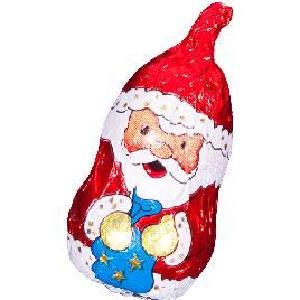 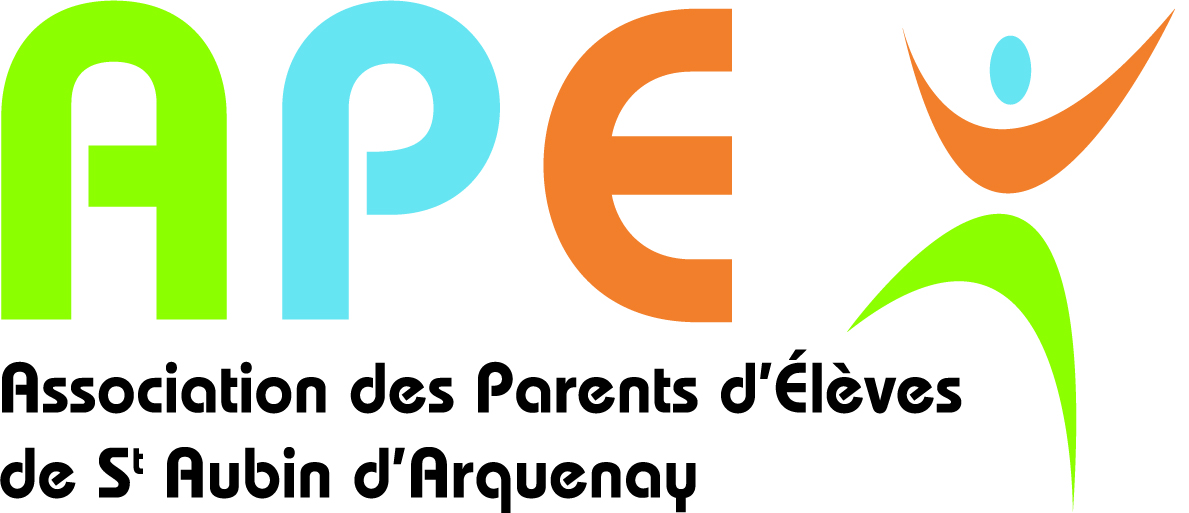 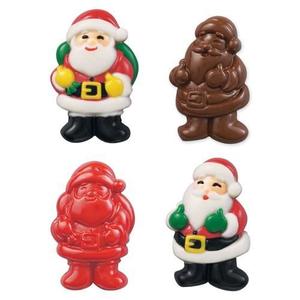 Pour le plus grand plaisir des petits et des  grands, l'APE vous propose une vente de chocolats pour Noël.Plusieurs bons de commande sont à votre disposition pour en faire profiter votre famille ou vos amis.Les bons de commande sont à remettre le 13 novembre à l'école.Les bénéfices serviront à aider au financement des projets et sorties scolaires.MERCI - L’équipe de l’APE.